PHÒNG GDĐT HUYỆN THANH TRÌ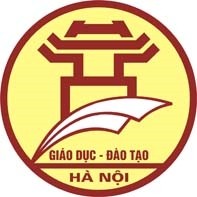 THCS VẠN PHÚCCỘNG HÒA XÃ HỘI CHỦ NGHĨA VIỆT NAMĐộc lập - Tự do - Hạnh phúc===oOo===            Thanh Trì, ngày 29 tháng 01 năm 2024LỊCH CÔNG TÁC TUẦNTừ ngày 29/01/2024 đến ngày 03/02/2024	HIỆU TRƯỞNG                                                                                                               Đặng Thị ThảoBuổiGiờHọ và tênNội dung công việcĐịa điểmĐịa điểmLãnh đạo / Người phối hợpThứ Hai 29/01Thứ Hai 29/01Thứ Hai 29/01Thứ Hai 29/01Thứ Hai 29/01Thứ Hai 29/01Thứ Hai 29/01    S:07:15Đặng Thị Thảo - Hiệu trưởngTrực và làm việc tại trường     S:11:00Đặng Thị Thảo - Hiệu trưởngHọp HĐSPC:13:30Đặng Thị Thảo - Hiệu trưởngTrực và làm việc tại trườngS:07:15Phạm Thị Đức Hạnh – Phó Hiệu trưởngTrực và làm việc tại trườngS:11:00Phạm Thị Đức Hạnh – Phó Hiệu trưởngHọp HĐSPC:13:30Phạm Thị Đức Hạnh – Phó Hiệu trưởngTrực và làm việc tại trườngThứ Ba 30/01Thứ Ba 30/01Thứ Ba 30/01Thứ Ba 30/01Thứ Ba 30/01Thứ Ba 30/01Thứ Ba 30/01   S:07:15Đặng Thị Thảo - Hiệu trưởngĐón Sở tại trường mới.Khối 9 thi khảo sát môn Toán, Anh tại trường cũC:13:30Đặng Thị Thảo - Hiệu trưởngKhối 9 thi khảo sát môn Văn tại trường cũ    S:07:15Phạm Thị Đức Hạnh – Phó Hiệu trưởngĐón Sở tại trường mới.Khối 9 thi khảo sát môn Toán, Anh tại trường cũC:14:00Phạm Thị Đức Hạnh – Phó Hiệu trưởngKhối 9 thi khảo sát môn Văn tại trường cũThứ Tư 31/01Thứ Tư 31/01Thứ Tư 31/01Thứ Tư 31/01Thứ Tư 31/01Thứ Tư 31/01Thứ Tư 31/01   S:07:15Đặng Thị Thảo - Hiệu trưởngTrực và làm việc tại trường C:13:30Đặng Thị Thảo - Hiệu trưởngTrực và làm việc tại trường    S:07:00Phạm Thị Đức Hạnh – Phó Hiệu trưởngTrực và làm việc tại trườngC:13:30Phạm Thị Đức Hạnh – Phó Hiệu trưởngTrực và làm việc tại trườngThứ Năm 01/02Thứ Năm 01/02Thứ Năm 01/02Thứ Năm 01/02Thứ Năm 01/02Thứ Năm 01/02Thứ Năm 01/02   S:08:00Đặng Thị Thảo - Hiệu trưởngTrực và làm việc tại trường C:13:30Đặng Thị Thảo - Hiệu trưởngTrực và làm việc tại trường    S:08:00Phạm Thị Đức Hạnh – Phó Hiệu trưởngTrực và làm việc tại trườngC:14:00Phạm Thị Đức Hạnh – Phó Hiệu trưởngTrực và làm việc tại trườngBuổiGiờHọ và tênNội dung công việcĐịa điểmLãnh đạo / Người phối hợpThứ Sáu 02/02Thứ Sáu 02/02Thứ Sáu 02/02Thứ Sáu 02/02Thứ Sáu 02/02Thứ Sáu 02/02S:07:30Đặng Thị Thảo - Hiệu trưởngTrực và làm việc tại trườngC:13:30Đặng Thị Thảo - Hiệu trưởngTrực và làm việc tại trườngS:07:30Phạm Thị Đức Hạnh – Phó Hiệu trưởngTrực và làm việc tại trườngC:13:30Phạm Thị Đức Hạnh – Phó Hiệu trưởngTrực và làm việc tại trườngThứ Bảy 03/02Thứ Bảy 03/02Thứ Bảy 03/02Thứ Bảy 03/02Thứ Bảy 03/02Thứ Bảy 03/02S:07:15Đặng Thị Thảo - Hiệu trưởngDự Khai mạc Hội khỏe Phù Đổng huyệnC:13:30Đặng Thị Thảo - Hiệu trưởngTrực và làm việc tại trườngS:07:15Phạm Thị Đức Hạnh – Phó Hiệu trưởngTrực và làm việc tại trườngC:13:30Phạm Thị Đức Hạnh – Phó Hiệu trưởngTrực và làm việc tại trường